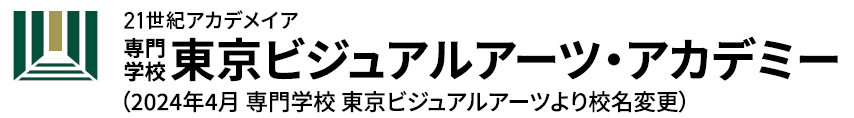 求人申込用紙受付日：　　　2024年　　月　日※ご連絡はキャリアサポートセンター宛にお願い致します。電話：０３－３２８８－１５６９ ／ FAX：０３－３２８８－０６９７会社名事業内容住所電話---担当者名交通　　　　　　　　　　　　　　　　線　　　　　　　　　　　　駅　　　　徒歩　　分　　　　　　　　　　　　　　　　線　　　　　　　　　　　　駅　　　　徒歩　　分　　　　　　　　　　　　　　　　線　　　　　　　　　　　　駅　　　　徒歩　　分　　　　　　　　　　　　　　　　線　　　　　　　　　　　　駅　　　　徒歩　　分　　　　　　　　　　　　　　　　線　　　　　　　　　　　　駅　　　　徒歩　　分　　　　　　　　　　　　　　　　線　　　　　　　　　　　　駅　　　　徒歩　　分　　　　　　　　　　　　　　　　線　　　　　　　　　　　　駅　　　　徒歩　　分　　　　　　　　　　　　　　　　線　　　　　　　　　　　　駅　　　　徒歩　　分職務内容期間求人数必要な資格勤務時間時間勤務勤務地勤務地給与あり （　　　　　　　　　円） ・ なしあり （　　　　　　　　　円） ・ なしあり （　　　　　　　　　円） ・ なしあり （　　　　　　　　　円） ・ なしあり （　　　　　　　　　円） ・ なしあり （　　　　　　　　　円） ・ なしあり （　　　　　　　　　円） ・ なしあり （　　　　　　　　　円） ・ なし交通費全額支給 ・ （　　　　　　　円 ）まで支給 ・ 交通費込み全額支給 ・ （　　　　　　　円 ）まで支給 ・ 交通費込み全額支給 ・ （　　　　　　　円 ）まで支給 ・ 交通費込み全額支給 ・ （　　　　　　　円 ）まで支給 ・ 交通費込み全額支給 ・ （　　　　　　　円 ）まで支給 ・ 交通費込み全額支給 ・ （　　　　　　　円 ）まで支給 ・ 交通費込み全額支給 ・ （　　　　　　　円 ）まで支給 ・ 交通費込み全額支給 ・ （　　　　　　　円 ）まで支給 ・ 交通費込み社員採用社員登用あり ・ 今回のアルバイトのみ社員登用あり ・ 今回のアルバイトのみ社員登用あり ・ 今回のアルバイトのみ社員登用あり ・ 今回のアルバイトのみ社員登用あり ・ 今回のアルバイトのみ社員登用あり ・ 今回のアルバイトのみ社員登用あり ・ 今回のアルバイトのみ社員登用あり ・ 今回のアルバイトのみ